Registration FormProgram Title	: Strategic Customer Service - Winning Practices from World’s Leading Companies.Date & Time	:	22nd March 2016,   08:00 AM to 03:30 PM.Venue	:	Dubai  (5* Hotel in Dubai. Actual venue will be communicated later to the registered participants).Payment:	Program fees:  Dhs. 1,600/- per delegate. 10% discount for organizations nominating 3 and higher discount can be considered for more than 3 participants from the same organization.Cheque payable to:   Quality Indeed Consulting FZE.Payment in full must be received at least 7 days prior to the program (Advance payment).Note:Please complete and email the registration form to:   thomas@qualityindeed.com  For further enquiries please contact:   Thomas Mathew on  +971-50-5534570.Seats are limited. Please book early.Cancellation Policy: For the cancellation requests receive at least 7 days prior to the program will get refund after deducting 25% of processing fees.No refunds will be given for cancellations received less than 7 days prior to the program.You may send a substitute participant with advance notification.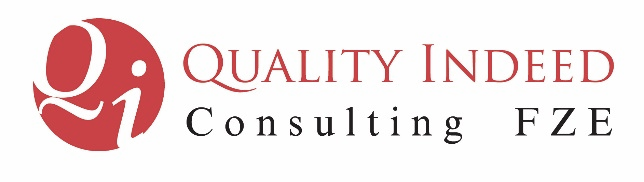 www.qualityindeed.com                                                          email:  contact@qualityindeed.comSrlFull Name & TitleOrganization Name & AddressEmail & Phone123